High aquatic macrophyte diversity in Norwegian lakes north of the arctic circleMarit Mjelde*, Jan-Erik Thrane & Benoît O.L. DemarsNorwegian Institute for Water Research (NIVA), Økernveien 94, 0579 Oslo, Norway*Corresponding author: marit.mjelde@niva.noSupplementary materialSupplementary TablesTable S1. Aquatic macrophytes in Norway (see Mjelde et al. 2022). Species marked with * are included in the analyses in this article. Table S2. Correlations between pairs of explanatory variables after log transformation.Table S3. Area and expected richness for standardised sampling efforts.Table S4. GAMs for species richness. Table S5. GAMs for beta-diversity (Sorensen).Table S6. Generalised additive model (GAM) beta-diversity predicted by differences in lake area, Ca, TP, average summer temperature and latitude.Table S7. Generalised additive model (GAM) beta-diversity predicted by differences in lake area, Ca, TP, average summer temperature and distance between lakes.Supplementary FiguresFigure S1. GAM diagnostic plots for species richness.Figure S2. GAM diagnostic plots for beta-diversity with beta distribution (logit link). Figure S3. GAM diagnostic plots for beta-diversity with Gaussian distribution (identity link).Figure S4. Species-area relationships for bioclimatic zones, latitudinal bands and geographical regions.Figure S5. Species turnover (βsim) predicted by pairwise differences in lake area, Ca, TP, average summer temperature and latitude.Figure S6. Nestedness (βsne): net species gain or loss predicted by pairwise differences in lake area Ca, TP, average summer temperature and latitude.Figure S7. Sørensen index (βsor): beta-diversity predicted by distance between lakes (km) and assuming average pairwise differences in lake area, Ca, TP, average summer temperature.Figure S8. GDM results for compositional dissimilarity (Sorensen beta-diversity).Table S1. Aquatic macrophytes in Norway (see Mjelde et al. 2022). Species marked with * are included in the analyses in this article. Table S2. Correlations between pairs of explanatory variables after log transformationPearson correlations:           lat    long    elev    area      Ca      TN      TP    T.avlong    0.8182  elev   -0.2052 -0.0386  area   -0.0546 -0.0526 -0.0377  Ca      0.1662  0.3358 -0.1009 -0.3723  TN     -0.5284 -0.2995 -0.1411 -0.1651  0.4034  TP     -0.2898 -0.1003 -0.2090 -0.2952  0.4210  0.6792  T.av   -0.6818 -0.3532 -0.1423 -0.0329  0.2024  0.6143  0.4425  colour -0.2789 -0.2554 -0.2966 -0.0244 -0.1202  0.4137  0.5059  0.4081  Number of observations:        lat long elev area  Ca  TN  TP T.avlong   720  elev   716  716  area   713  713  709  Ca     695  695  692  691 TN     505  505  501  505 504 TP     643  643  639  640 640 493 T.av   720  720  716  713 695 505 643  colour 371  371  368  371 370 324 354  371Pairwise two-sided adjusted p-values (Holm's method)       lat    long   elev   area   Ca     TN     TP     T.av  long   <.0001        elev   <.0001 1.0000        area   0.8725 0.8725 1.0000        Ca     0.0001 <.0001 0.0709 <.0001        TN     <.0001 <.0001 0.0155 0.0021 <.0001        TP     <.0001 0.0873 <.0001 <.0001 <.0001 <.0001        T.av   <.0001 <.0001 0.0016 1.0000 <.0001 <.0001 <.0001        colour <.0001 <.0001 <.0001 1.0000 0.1455 <.0001 <.0001 <.0001Table S3. Area (km2), observed richness, expected richness and its standard deviation (from species accumulation curves, Fig. 2) for standardised sampling efforts: 37 sites for biogeographical zones, 58 sites for geographical regions and 76 sites for latitudinal bands.* since we only sampled low alpine and included sub-arctic area, alpine zone was excluded of the species-area relationship (SAR)Table S4. GAMs for species richness. Table S5. GAMs for beta-diversity (Sorensen)Table S6. Generalised additive model (GAM) where Sørensen index (βsor), species turnover (βsim) and species net loss or gain (nestedness, βsne) were predicted as a function of differences in lake area, calcium, total phosphorus, average summer temperature and latitude between pairs of lakes. Estimated degrees of freedom (edf) are related to the complexity of trend lines. beta.sor ~ s(log1p(d.area)) + s(log1p(d.Ca)) + s(log1p(d.TP)) + s(d.T.av) + s(d.lat)Gaussian distribution with identity function; REMLR2 (adj) = 0.29, deviance 29%, n=193131beta.sim ~ s(log1p(d.area)) + s(log1p(d.Ca)) + s(log1p(d.TP)) + s(d.T.av) + s(d.lat)Gaussian distribution with identity function; REMLR2 (adj) = 0.25, deviance 25%, n=193131beta.sne ~ s(log1p(d.area)) + s(log1p(d.Ca)) + s(log1p(d.TP)) + s(d.T.av) + s(d.lat)Gaussian distribution with identity function; REMLR2 (adj) = 0.09, deviance 9%, n=193131Table S7. Generalised additive model (GAM) where Sørensen index (βsor), species turnover (βsim) and species net loss or gain (nestedness, βsne) were predicted as a function of differences in lake area, calcium, total phosphorus, average summer temperature and distance (km) between pairs of lakes. Estimated degrees of freedom (edf) are related to the complexity of trend lines. beta.sor ~ s(log1p(d.area)) + s(log1p(d.Ca)) + s(log1p(d.TP)) + s(d.T.av) + s(distkm)Gaussian distribution with identity function; REMLR2 (adj) = 0.295, deviance 29.5%, n=193131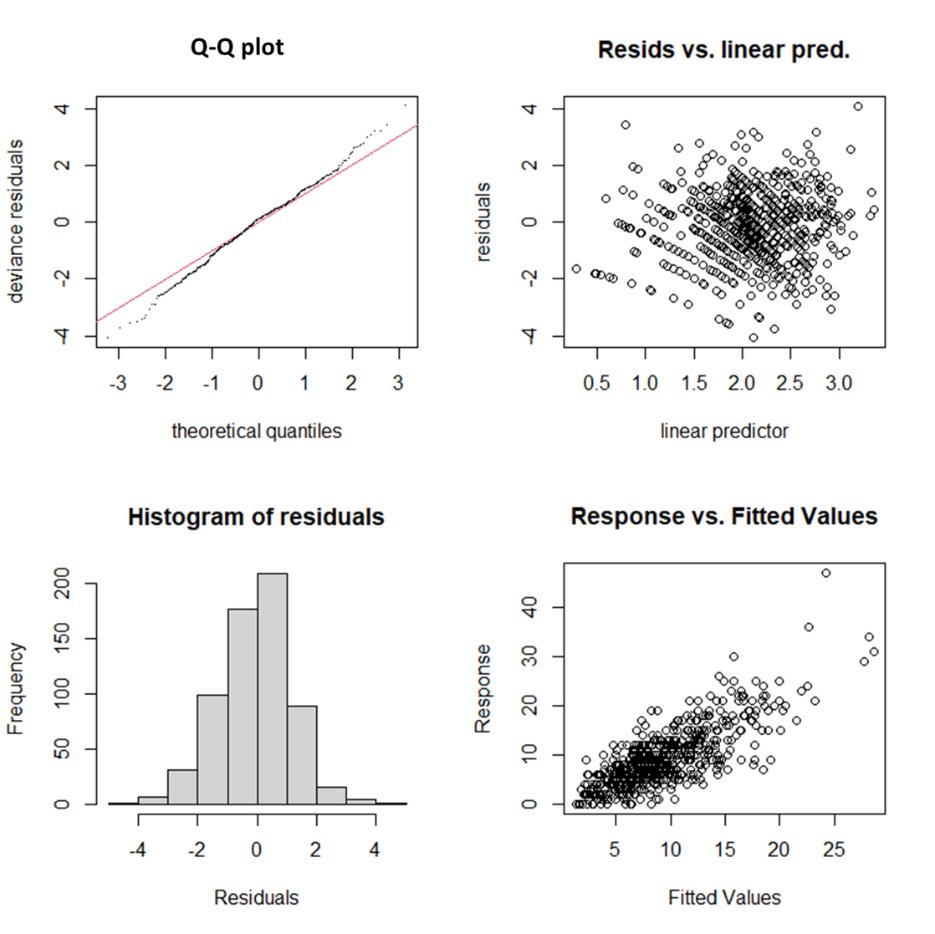 Fig. S1. GAM diagnostic plots for species richness with Poisson distribution (log link) 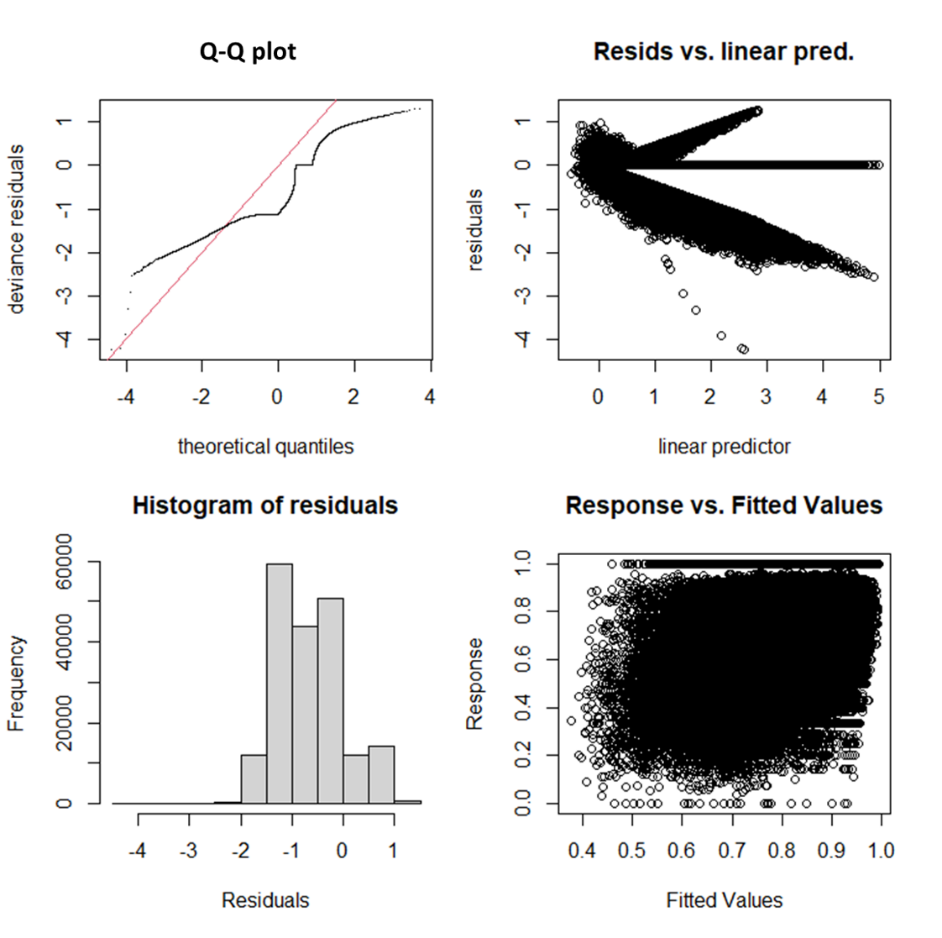 Fig. S2. GAM diagnostic plots for beta-diversity (Sorensen) with beta distribution (logit link)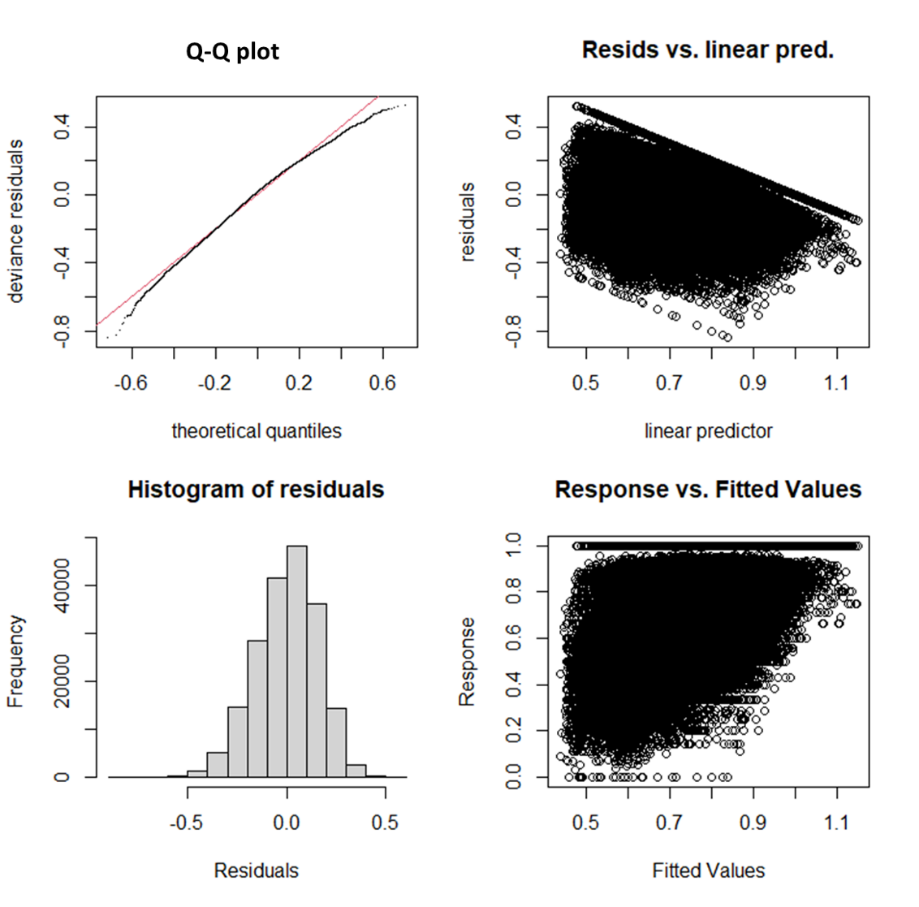 Fig. S3. GAM diagnostic plots with Gaussian distribution (identity link) for beta-diversity (Sorensen)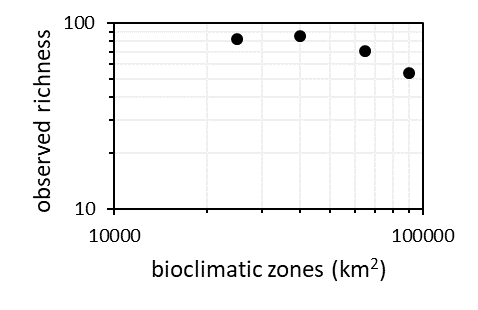 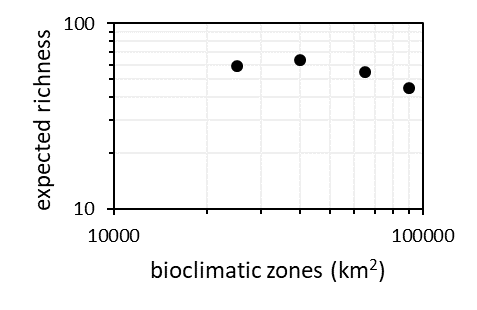 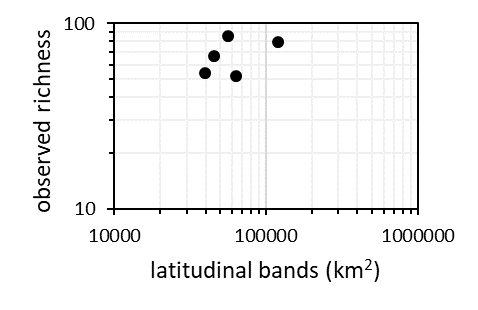 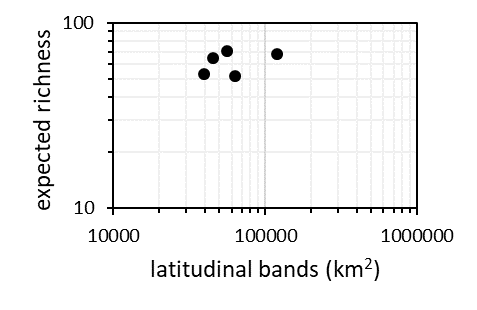 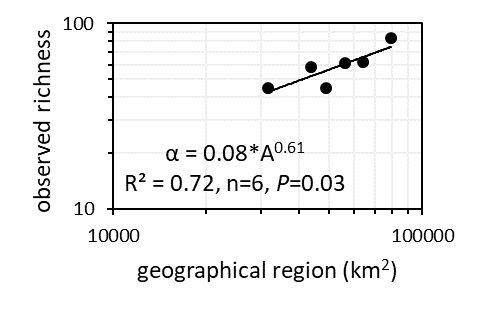 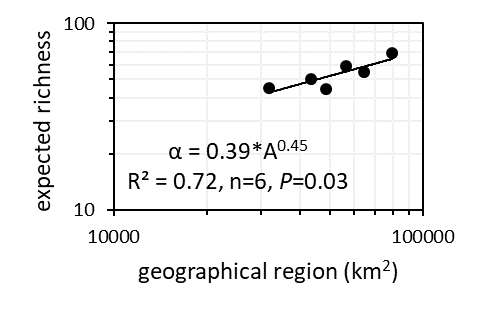 Fig. S4. Species-area relationships. Observed or uncorrected (left) and expected (right) species richness as a function of area for bioclimatic zones (top), latitudinal bands (middle) and geographical regions (bottom). Data from Table S3.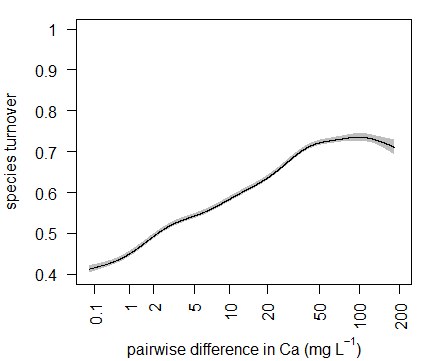 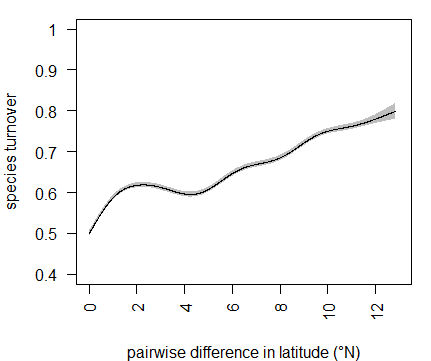 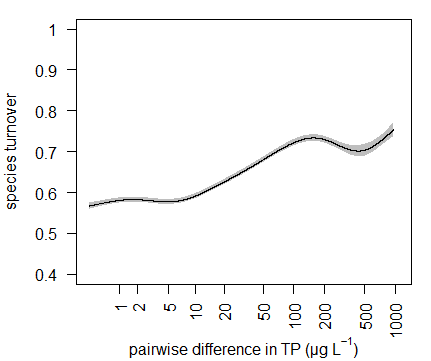 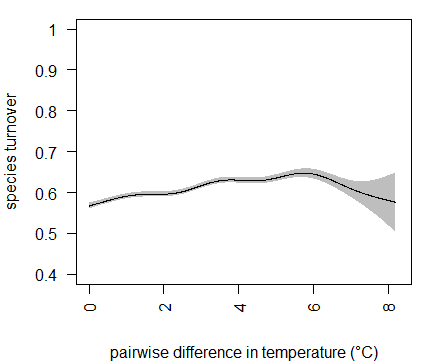 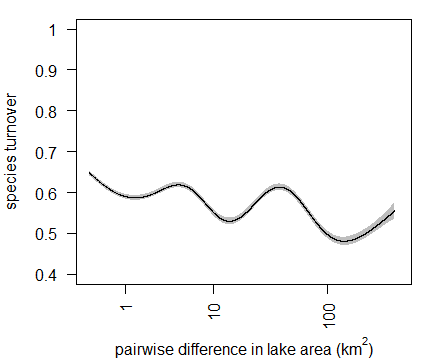 Fig. S5. Species turnover (βsim) predicted by pairwise differences in Ca, TP, latitude, average summer temperature and lake area. Same legend as Fig. 5. See Table S4.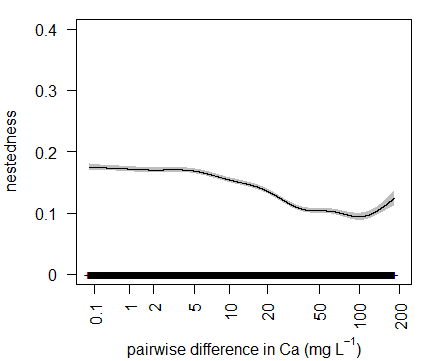 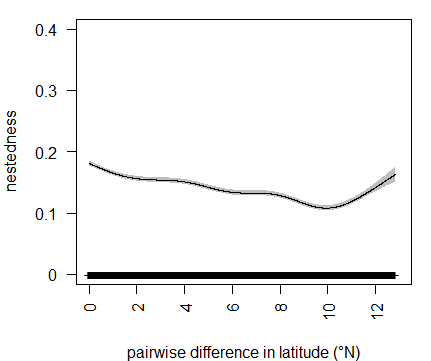 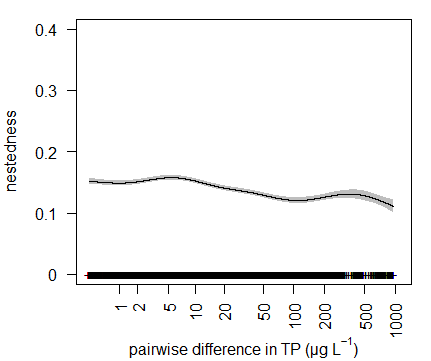 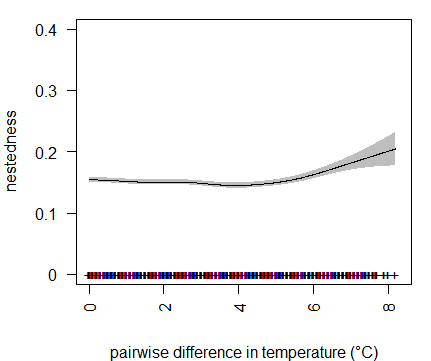 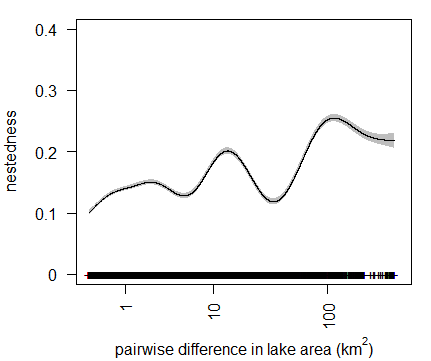 Fig. S6. Nestedness (βsne): net species gain or loss predicted by pairwise differences in Ca, TP, latitude, average summer temperature and lake area. Same legend as Fig. 5. The rug represents the distribution of datapoints along the x axis. See Table S4.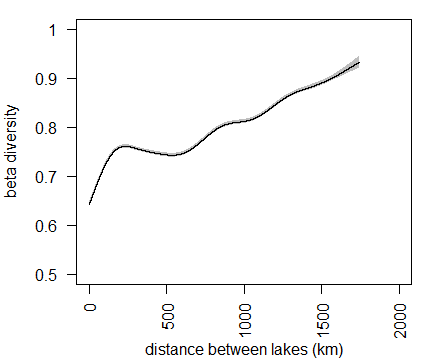 Fig. S7. Sørensen index (βsor): beta-diversity predicted by distance between lakes (km) assuming average pairwise differences in Ca, TP, average summer temperature and lake area. Note the similarity with latitude in Fig. 5. See Table S5.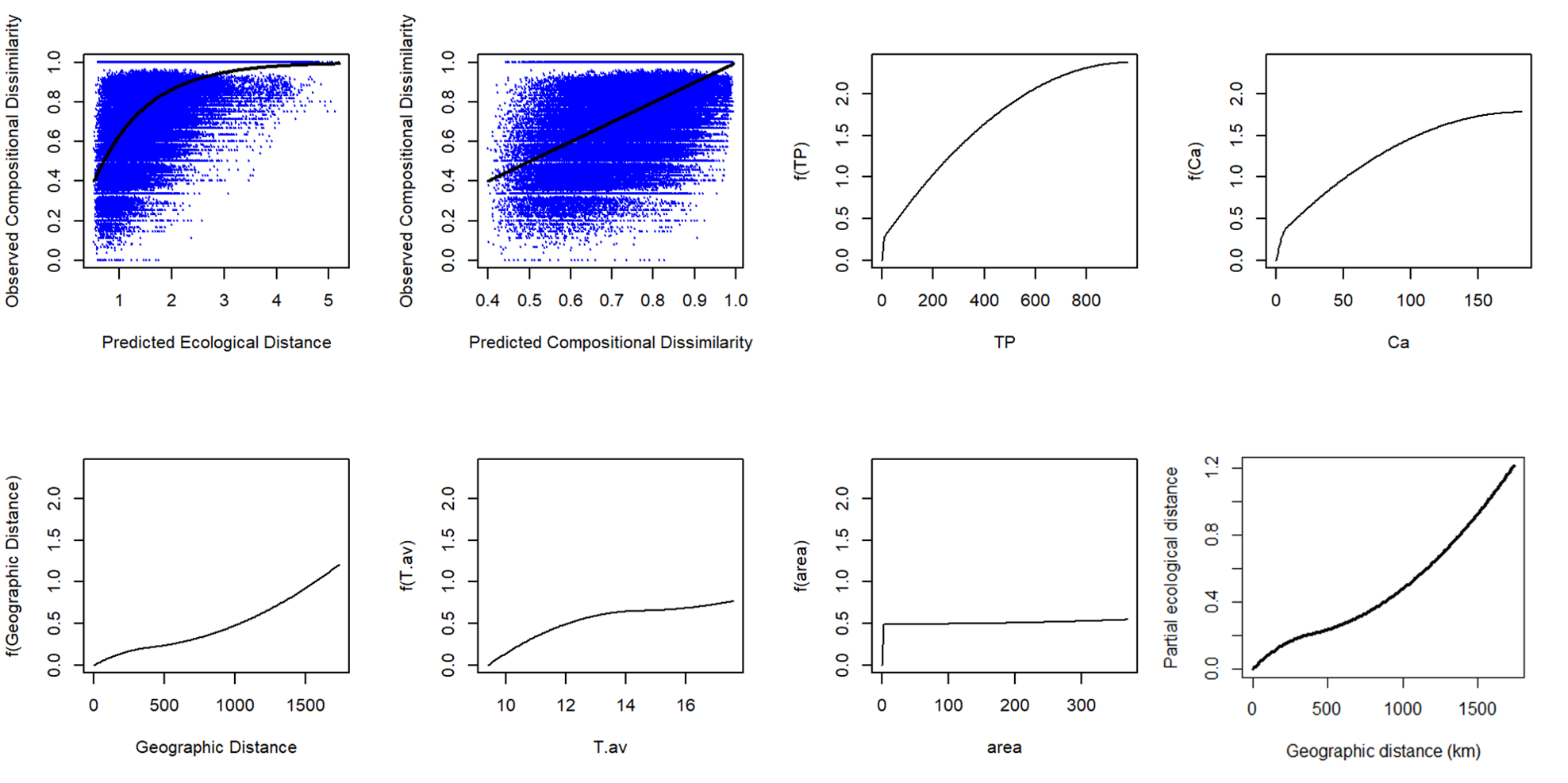 Fig. S8. Generalized dissimilarity modelling (GDM) results for compositional dissimilarity (Sorensen beta-diversity). The results were similar to GAM with explained deviance of 27% (29% for GAM). Both TP (total phosphorus) and Ca were strong predictors in GDM and GAM. TP seemed to be a stronger factor than Ca in GDM (unlike in GAM) but the analyses were based on untransformed differences for GDM and log-transformed differences for Ca, TP and area in GAM. ISOETIDS*Baldellia repens (Lam.) Ooststr. Ex Lawalrèe Calamistrum globuliferum (L.) Kuntze*Crassula aquatica (L.) Schönl.  Crassula helmsii (T. Kirk) Cockayne*Elatine hexandra (Lapierre) DC.*Elatine hydropiper L.*Elatine orthosperma Düben*Elatine triandra Schkuhr*Eleocharis acicularis (L.) Roem. & Schult.Eleocharis parvula (Roem. & Schult.) Link ex Bluff, Nees & Schauer*Isoëtes echinospora Durieu *Isoëtes lacustris L.*Limosella aquatica L.*Littorella uniflora (L.) Asch.*Lobelia dortmanna L.*Lythrum portula (L.) D.A.Webb Persicaria foliosa (H. Lindb.) Kitag.*Ranunculus reptans L.*Subularia aquatica L.Ranunculus x levensis Druce ex Gornall (R. flammula x R. reptans)*ELODEIDSCallitriche brutia Petagna*Callitriche cophocarpa Sendtn. ex Hegelm.*Callitriche hamulata Kütz. ex W.D.J.Koch*Callitriche hermaphroditica L.*Callitriche palustris L. Callitriche platycarpa Kütz.*Callitriche stagnalis Scop.Callitriche x vigens K.Martinson (C. cophocarpa x C. platycarpa)*Ceratophyllum demersum L.Elatine alsinastrum L.*Elodea canadensis Michx.*Elodea nuttallii (Planch.) H. St. John Groenlandia densa (L.) Fourr.Hippuris lanceolata Retz. Hippuris tetraphylla L. f.*Hippuris vulgaris L.*Juncus bulbosus L. *Myriophyllum alterniflorum DC.*Myriophyllum sibiricum Kom.*Myriophyllum spicatum L.*Myriophyllum verticillatum L.*Najas flexilis (Willd.) Rostk. & W.L.E.SchmidtNajas marina L.*Potamogeton alpinus Balb.*Potamogeton berchtoldii Fieber*Potamogeton compressus L.*Potamogeton crispus L.*Potamogeton friesii Rupr.*Potamogeton gramineus L.*Potamogeton lucens L.*Potamogeton obtusifolius Mert. & W.D.J.Koch*Potamogeton perfoliatus L.*Potamogeton praelongus Wulfen*Potamogeton pusillus L. *Potamogeton rutilus Wolfg.*Potamogeton trichoides Cham. & Schltdl.*Potamogeton x cognatus Asch. & Graebn. (P.perfoliatus x P. praelongus)Potamogeton x cooperi (Fryer)Fryer (P. crispus x P. perfoliatus)Potamogeton x dualis Hagstr. (P. berchtoldii x P. pusillus)*Potamogeton x nericius Hagstr. (P. alpinus x P. gramineus) *Potamogeton x nitens Weber (P. gramineus x P. perfoliatus)*Potamogeton x prussicus Hagstr. (P. alpinus x P. perfoliatus)Potamogeton x saxonicus Hagstr. (P. berchtoldii x P. obtusifolius)*Potamogeton x semifructus A. Benn. ex Asch. & Graebn. (P. friesii x P. obtusifolius)*Potamogeton x sparganifolius Læst. ex Fr. (P. gramineus x P. natans) Potamogeton x torssandri (Tiselius)G.Fisch. (P. gramineus x P. lucens x P. perfoliatus)*Potamogeton x zizii W.D.J.Koch. ex Roth (P. gramineus x P. lucens)*Ranunculus aquatilis L. Ranunculus aquatilis x R. peltatusRanunculus circinatus Sibth.*Ranunculus confervoides (Fr.) Fr.Ranunculus confervoides x R. peltatus*Ranunculus peltatus Schrank Ranunculus peltatus x R. trichophyllus *Ranunculus trichophyllus Chaix Ruppia cirrhosa (Petagna) Grande Ruppia maritima L.*Stuckenia filiformis (Pers.) Börner *Stuckenia pectinata (L.) Börner*Stuckenia vaginata (Turcz.) Holub Stuckenia x fennica (Hagstr.) Holub (S. filiformis x S. vaginata) *Stuckenia x suecica (K.Richt.) Holub (S. filiformis x S. pectinata)*Utricularia australis R.Br.*Utricularia intermedia Hayne*Utricularia minor L.*Utricularia ochroleuca R.W.Hartm.Utricularia stygia G.Thor*Utricularia vulgaris L.Zannichellia major Boenn. ex Rchb.*Zannichellia palustris L.Zannichellia palustris var. pedicullata (Wahlenb. & Rosén)Zostera angustifolia (Hornem.) Rchb.Zostera marina L.Zostera noltei Hornem. NYMPHAEIDSEleogiton fluitans (L.) Link*Luronium natans (L.) Raf.*Nuphar lutea (L.) Sm.*Nuphar pumila (Timm) DC.*Nuphar x spenneriana Gaudin (N. lutea x N. pumila)*Nymphaea alba L. coll.  Nymphoides peltata (S.S.Gmel) Kuntze*Persicaria amphibia (L.) Delarbre*Potamogeton natans L.*Potamogeton polygonifolius Pourret*Sagittaria sagittifolia L. *Sagittaria x lunata (C.D.Preston & Uotila) (S. sagittifolia x S. natans)*Sparganium angustifolium Michx.*Sparganium emersum RehmannSparganium glomeratum (Laest. Ex Beurl.) Beurl.*Sparganium gramineum Georgi*Sparganium hyperboreum Læst. ex Beurl.*Sparganium natans L. Sparganium x longifolium Turcz. ex Ledeb. (S. emersum x S. gramineum)Sparganium x oligocarpon Ångstr. (S. emersum x S. natans)*Sparganium x speirocephalum Neum. (S. angustifolium x S. gramineum)*Sparganium x splendis Meinsh (S. angustifolium x S. emersum)LEMNIDSAzolla filiculoides Lam. Hydrocharis morsus-ranae L.Lemna gibba L.Lemna japonica Landolt*Lemna minor L.Lemna minuta Kunth*Lemna trisulca L.Lemna turionifera LandoltPistia stratiotes L.  *Ricciocarpos natans (L.) Corda*Spirodela polyrhiza (L.) Schleid.Stratiotes aloides L. CHAROPHYTES*Chara aculeolata Kützing, 1832*Chara aspera WilldenowChara baltica Bruzelius*Chara braunii C.C. GmelinChara canescens Desvaux & Loiseleur*Chara contraria A. Braun ex KützingChara curta Nolte ex Kützing*Chara globularis Thuiller*Chara hispida Linnaeus*Chara papillosa Kützing, 1834*Chara strigosa A. Braun*Chara subspinosa Ruprecht, 1846*Chara tomentosa Linnaeus*Chara virgata KützingChara vulgaris LinnaeusLamprothamnium papulosum (Wallroth) J.Groves*Nitella confervacea (Brébisson) A. Braun ex Leonhardi*Nitella flexilis (Linnaeus) C. AgardhNitella gracilis (Smith) Agardh*Nitella mucronata (A. Braun) Miquel*Nitella opaca (C. Agardh ex Bruzelius) C. Agardh*Nitella translucens (Persoon) C. AgardhNitella wahlbergiana Wallman*Tolypella canadensis SawaTolypella nidifica (O. F. Müller) LeonhardiTolypella normaniana Nordstedt (Nordstedt)Area (km2)ObservedrichnessExpectedrichness±sdBiogeographical zonesBoreo-nemoral2500082594.7South-boreal4000085625.2Mid-boreal6500071552.7North-boreal9000054452.8*Alpine10000025250.6Geographical regionsSoutheast7927783694.0South3173245450.8West4346158502.7Mid5638161591.1North6433362552.9Northeast4861845440.6Latitudinal bands<60°N5590086704.5[60-63[ °N12019979683.5[63-66[ °N4551567651.6[66-69[ °N3941154530.8≥69 °N6310952520.6GAM model predictorsdfAICarea+Ca+TP+T.av+(latitude:longitude)473464area+Ca+TP+T.av253545area+Ca+TP+(latitude:longitude)423580area+TP+T.av+(latitude:longitude)393476area+T.av+(latitude:longitude)333554area+(latitude:longitude)293715area53868GAM model predictorsdfAICarea+Ca+TP+T.av+latitude46-167918Ca+TP+T.av+latitude37-167441Ca+TP+latitude29-165667Ca+latitude20-154716Ca11-133830estimatesePintercept0.784 × 10-4<2 × 10-16edfFPlog (d.area+1)8.854<2 × 10-16log (d.Ca+1)8.63667<2 × 10-16log (d.TP+1)8.51126<2 × 10-16d.T.av7.9213<2 × 10-16d.Lat8.91714<2 × 10-16estimatesePintercept0.665 × 10-4<2 × 10-16edfFPlog (d.area+1)8.9340<2 × 10-16log (d.Ca+1)8.52905<2 × 10-16log (d.TP+1)8.5789<2 × 10-16d.T.av7.5113<2 × 10-16d.Lat8.81378<2 × 10-16estimatesePintercept0.124 × 10-4<2 × 10-16edfFPlog (d.area+1)9.0638<2 × 10-16log (d.Ca+1)8.6586<2 × 10-16log (d.TP+1)7.8109<2 × 10-16d.T.av5.712<2 × 10-16d.Lat8.4317<2 × 10-16estimatesePintercept0.784 × 10-4<2 × 10-16edfFPlog (d.area+1)8.847<2 × 10-16log (d.Ca+1)8.63703<2 × 10-16log (d.TP+1)8.51197<2 × 10-16d.T.av7.9164<2 × 10-16distkm8.91875<2 × 10-16